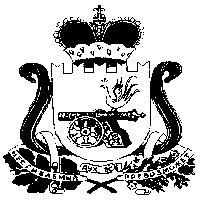 АДМИНИСТРАЦИЯКОЖУХОВИЧСКОГО СЕЛЬСКОГО ПОСЕЛЕНИЯХИСЛАВИЧСКОГО РАЙОНА СМОЛЕНСКОЙ ОБЛАСТИПОСТАНОВЛЕНИЕ     от 15 марта 2019 года	                                                                            № 11Об утверждении схемы генеральнойочистки    Кожуховичского      сельского поселения     Хиславичского    районаСмоленской    области	Руководствуясь Федеральными законами от 06.10.2003 № 131-ФЗ «Об общих принципах организации местного самоуправления в Российской Федерации»,  10.01.2002 № 7-ФЗ «Об охране окружающей среды», 24.06.1998 № 89-ФЗ «Об отходах производства и потребления», 30.03.1999 № 52-ФЗ «О санитарно-эпидемиологическом благополучии населения», СанПиНами 42-128-4690-88 и 2.1.2.2645-10, рассмотрев представление Хиславичской районной прокуратуры от 04.04.2018года № 02-30/107-2018 «Об устранении нарушений природоохранного законодательства в сфере ЖКХ, Администрация Кожуховичского сельского поселения Хиславичского района Смоленской областиПОСТАНОВЛЯЕТ:         1.Утвердить Схему генеральной очистки территории Кожуховичского сельского поселения Хиславичского района Смоленской области (прилагается).         2. Разместить настоящее постановление на официальном сайте Администрации муниципального образования «Хиславичский район» Смоленской области в сети «Интернет».         3. Постановление вступает в силу с момента его подписания.Глава АдминистрацииКожуховичского сельского поселенияХиславичского районаСмоленской области                                                                   П.И. Миренков                              УТВЕРЖДЕНА                                                                    Постановлением                                                                                                                                                     Администрации Кожуховичского                                                               сельского поселения                                                                   от 15.03.2019г.  № 11СХЕМА ГЕНЕРАЛЬНОЙ ОЧИСТКИ ТЕРРИТОРИИ КОЖУХОВИЧСКОГО СЕЛЬСКОГО ПОСЕЛЕНИЯ ХИСЛАВИЧСКОГО РАЙОНА СМОЛЕНСКОЙ ОБЛАСТИОпределения	В настоящей схеме применяют следующие термины с соответствующими определениями:Бытовые отходы – отходы потребления, образующиеся в бытовых условиях в результате жизнедеятельности населения.Вид отходов – совокупность отходов, которые имеют общие признаки в соответствии с системой классификации отходов.Вторичные материальные ресурсы (вторсырье) – отходы потребления, которые используются вместо первичного сырья для производства продукции, выполнения работ или получения энергии.Генеральная схема очистки территории муниципального образования – муниципальный нормативный правовой акт, определяющий и обеспечивающий организацию рациональной системы сбора, регулярного удаления, размещения, а также методов сбора, обезвреживания и переработки отходов, необходимое количество спецмашин, механизмов, оборудования и инвентаря для системы очистки и уборки территорий населенных пунктов, целесообразность строительства, реконструкции или рекультивации объектов размещения или переработки отходов.Захоронение отходов – изоляция отходов, не подлежащих дальнейшему использованию, в специальных хранилищах, в целях предотвращения попадания вредных веществ в окружающую природную среду.Использование отходов – применение отходов для производства продукции, выполнения работ, оказания услуг или для получения энергии.Коммунальные отходы – отходы от домовладений, включая ЖБО и КГО, отходы, образующиеся в офисах, торговых предприятиях, мелких промышленных объектах, школах, больницах, других муниципальных учреждениях и других объектах городской инфраструктуры.Несанкционированные свалки от отходов – территория для размещения промышленных и бытовых отходов, эксплуатируемая без согласования с исполнительной властью, эксплуатируемая с отклонениями от требований санитарно-эпидемиологического надзора.Обезвреживание отходов – обработка отходов, в том числе сжигание и обеззараживание отходов на специализированных установках в целях предотвращения вредного воздействия отходов на здоровье человека и окружающую природную среду.Обращение с отходами – деятельность,  в процессе которой образуются отходы, а также деятельность по сбору, использованию, обезвреживанию, транспортированию, размещению отходов.Отходы – остатки продуктов или дополнительный продукт, образующиеся в процессе или завершении определенной деятельности и не используемые в непосредственной связи с этой деятельностью.Переработка отходов – деятельность, связанная с выполнением технологических процессов по обращению с отходами для обеспечения повторного использования в народном хозяйстве полученных сырья, энергии, изделий и материалов.Полигон захоронения отходов – комплекс природоохранных сооружений, предназначенных для централизованного сбора, обезвреживания и захоронения ТБО, предотвращающий попадание вредных веществ в окружающую среду, загрязнения атмосферы, почвы, поверхностных и грунтовых вод, препятствующий распространению грызунов, насекомых и болезнетворных организмов.Размещение отходов – хранение и захоронение отходов.Сбор отходов – любая операция, являющаяся подготовительной к транспортировке или размещению отходов.Свалка – местонахождение отходов, использование которых в течение обозримого срока не предполагается.Свойства отходов – качественная определенность отходов рассматриваемого вида, соответствующая данному промежутку времени и проявляющаяся как способность этих отходов к известной смене состояний или пребыванию в известном состоянии за этот промежуток времени.Сортировка отходов – разделение и/или смешение отходов согласно определенным критериям на качественно различающиеся составляющие.Твердые и жидкие бытовые отходы – отходы, образующиеся в результате жизнедеятельности населения (приготовление пищи, упаковка товаров, уборка и текущий ремонт жилых помещений, крупногабаритные предметы домашнего обихода, бытовая техника, товары и продукция, утратившие свои потребительские свойства, фекальные отходы нецентрализованной канализации и др.)Хранение отходов – содержание отходов  в объектах размещения отходов в целях их последующего захоронения, обезвреживания или использования.Утилизация отходов – деятельность, связанная с использованием отходов на этапах их технологического цикла, и/или обеспечение повторного (вторичного) использования или переработки списанных изделий.ОСНОВАНИЕ ДЛЯ РАЗРАБОТКИ СХЕМЫ ОЧИСТКИ ТЕРРИТОРИИ КОЖУХОВИЧСКОГО СЕЛЬСКОГО ПОСЕЛЕНИЯ ХИСЛАВИЧСКОГО РАЙОНА СМОЛЕНСКОЙ ОБЛАСТИ           Проблема загрязнения окружающей среды отходами производства и потребления сегодня перешла в разряд глобальных. Ее усугубление может привести к дестабилизации биосферы, утрате ее целостности и способности поддерживать качества окружающей среды, необходимые для устойчивого развития общества, повышения качества жизни, улучшения здоровья населения и демографической ситуации, обеспечения экологической безопасности.       Очистка и уборка территорий современных населенных пунктов должна развиваться на основе прогнозируемых решений. Схема - является программным документом, который определяет направление развития данной сферы деятельности на территории Кожуховичского сельского поселения Хиславичского района  Смоленской области,  дает объективную оценку и возможность принятия руководителями органов местного самоуправления и руководителями специализированных, в данной сфере предприятий всех форм собственности, правильных решений в сфере санитарной очистки и обращения с отходами на подведомственных территориях.     Санитарная очистка населенных пунктов – одно из важнейших санитарно-гигиенических мероприятий, способствующих охране здоровья населения и окружающей среды, включает в себя комплекс работ по сбору, удалению, обезвреживанию и переработке коммунальных отходов, а также уборке территорий населенных пунктов.     Генеральная схема определяет очередность осуществления мероприятий, объемы работ по всем видам санитарной очистки, методы сбора, удаления, обезвреживания и переработки отходов, необходимое количество уборочных машин, целесообразность проектирования, строительства или реконструкции объектов системы санитарной очистки, ориентировочные капиталовложения на строительство и приобретение основных средств. Схема генеральной очистки является одним из инструментов реализации Федерального закона от 10.01.2002 №7-ФЗ «Об охране окружающей среды», Федерального закона от 24.06.1998 №89-ФЗ  «Об отходах производства и потребления», Федерального закона от 30.03.1999 №52-ФЗ «О санитарно-эпидемиологическом благополучии населения». Данная схема разрабатывается в соответствии с Методическими рекомендациями о порядке разработки генеральных схем очистки территории населенных пунктов Российской Федерации, утвержденными постановлением Госстроя России от 21.08.2003 №152 и СанПиН 42-128-4690-88 «Санитарные правила содержания территорий населенных мест».    Система санитарной очистки и уборки территорий населенных мест должна предусматривать рациональный сбор, быстрое удаление, надежное обезвреживание и экономически целесообразную утилизацию бытовых отходов (хозяйственно-бытовых, в том числе пищевых отходов из жилых и общественных зданий, предприятий торговли, общественного питания и культурно-бытового назначения; жидких из неканализованных зданий; уличного мусора и смета и других бытовых отходов, скапливающихся на территории населенного пункта) в соответствии со схемой генеральной очистки населенного пункта, утвержденной постановлением администрации поселения. Для  обеспечения должного санитарного уровня населенных мест и более эффективного использования парка специальных машин, бытовые отходы следует удалять по единой централизованной системе. Отходы, образующиеся при строительстве, ремонте, реконструкции жилых и общественных зданий, а также объектов культурно-бытового назначения, вывозят транспортом строительных организаций на специально выделенные участки. Неутилизируемые отходы промышленных предприятий вывозят транспортом этих предприятий на специальные полигоны или сооружения для их обезвреживания и захоронения.     Важная часть благоустройства — санитарная очистка населенных мест (сбор мусора и отбросов, их утилизация и уничтожение, соблюдение чистоты на территории населенных пунктов).      Сегодня главная задача не только государства, муниципальных органов управления, но и общественности — формирование активной жизненной позиции населения в сфере решения проблем экологического характера. Санитарная очистка населенных пунктов – одно из важнейших санитарно-гигиенических мероприятий, способствующих охране здоровья населения и окружающей природной среды, и включает в себя комплекс работ по сбору, удалению, обезвреживанию и переработке коммунальных бытовых отходов, а также уборке территорий населенных пунктов. КРАТКАЯ ХАРАКТЕРИСТИКА КОЖУХОВИЧСКОГОСЕЛЬСКОГО ПОСЕЛЕНИЯ ХИСЛАВИЧСКОГО РАЙОНА СМОЛЕНСКОЙ ОБЛАСТИМуниципальное образование  Кожуховичское  сельское поселение Хиславичского района Смоленской области входит в состав муниципального образования «Хиславичский район» Смоленской области и расположено в юго-западной части Хиславичского района Смоленской области в 10 км от п. Хиславичи. Площадь сельского поселения составляет 12678  гектаров, население – 599 человек.     В состав территории сельского поселения входят следующие населенные пункты: деревня Александровка, деревня Братковая, деревня Городчанка, деревня Ускосы, деревня Замошье, деревня Городок, деревня Стайки,  деревня Заречье, деревня Малые Хутора, деревня Григорово, деревня Клюкино, деревня Мазыки, деревня Октябрьское, деревня Шипы, деревня Поплятино, деревня Базылевка, деревня Селище, деревня Колобынино, деревня Кожуховичи        На территории  поселения расположено  19 населенных пунктов.            Административным центром сельского поселения является деревня Братковая         Кожуховичское сельское поселение имеет следующие границы:на севере     -  с Корзовском сельским поселением;на юге       -  с Республика Беларусь;на западе   -     с Монастырщинским районом;на востоке    -  с Иозефовским сельским поселением.                                                                        По территории поселения  проходит дорога Брянск — Смоленск до границы Республики Беларусь (через Рудню, на Витебск)» — Хиславичи — граница Республики Беларусь, ко  всем  другим  деревням – грунтовые   дороги.На территории Кожуховичского поселения находятся:  2 Дома  культуры; 2 ФАП, 3 библиотеки, МБОУ «Растегаевская ОШ», 1 почтовое отделение; 4 магазина. В д. Октябрьское расположена АЗС.     Численность населения  599 чел.                                                                                                                                                                                                                                                                                                                                                                                                                                                                                                                                                                                                                                                                                                                                                                                                                                                                                                                                                         Зарегистрированы  288 хозяйств местных жителей, 24 дачных хозяйств, пенсионеров 140 человек, детей от 0-7 лет – 40  человек, детей от 7-18 лет – 65, трудоспособных 153 человек, работающих  90, официально зарегистрированных безработных 1.     Местное самоуправление  - 10 человек В том числе:  депутатов Совета депутатов - 6Сельское поселение имеет следующий спектр объектов социальной сферы:- СДК     находится в д. Братковая, д. Клюкино;- Библиотека в д. Братковая. д. Стайки, д. Клюкино; - ФАП в д. Братковая, д. Клюкино;- почтовое отделение  д. Братковая;-МБОУ «Растегаевская ОШ»- СПК «Кожуховичи»;- СПК  «Дружба»;- АЗС д. Октябрьское.На балансе сельского поселения находятся:а) Сеть газоснабжения в д. Братковая, д. Городчанка. д. Стайки, д. Клюкино.б) 14 км. протяженность  водопроводных сетей, 12 водонапорных башенв)  12 артскважин.    Население обеспечивается питьевой водой из колодцев и централизованного водопровода.   Почвенный покров является результатом длительного и сложного развития природных условий. Преобладающими на территории поселения являются дерново-подзолистые почвы, включая их глееватые и глеевые разновидности, которые не отличаются высоким плодородием из-за малой мощности гумусового горизонта, преимущественно кислой реакции и, часто, избыточного переувлажнения.     Территория поселения расположена в зоне хвойно-широколиственных лесов.Травянистая растительность представлена костром, пыреем, мятликом, лисохвостом. На суходольных лугах и пастбищах растет пырей ползучий, мятлик луговой, клевер, тимофеевка луговая, ежа сборная, овсяница луговая, душистый колосок и другие.     На территории поселения распространены виды животных, типичные для зоны смешанных лесов. В лесах обитают: белки, лисицы, кабаны, волки, лоси, косули и др. Из птиц в лесах распространены дятлы, зяблики, тетерева, глухари, дрозды и другие. На лугах и полях обитают заяц-русак, крот, мышевидные грызуны, а из птиц - куропатка серая, перепел обыкновенный, жаворонок, коростель и др. В водоемах - карп, сом, щука, окунь, лещ, карась и др.ОЦЕНКА СУЩЕСТВУЮЩЕГО СОСТОЯНИЯСАНИТАРНОЙ ОЧИСТКИ ТЕРРИТОРИИ КОЖУХОВИЧСКОГО СЕЛЬСКОГО ПОСЕЛЕНИЯ ХИСЛАВИЧСКОГО РАЙОНА СМОЛЕНСКОЙ ОБЛАСТИ3.1.Обеспечение чистоты и порядка на территории Кожуховичского сельского поселения Хиславичского района Смоленской области	Постановлением Администрации Кожуховичского сельского поселения  Хиславичского района Смоленской области  от 22 мая 2017года № 18 утверждено Положение об участии в организации деятельности по сбору ( в том числе раздельному сбору) и транспортированию ТБО на территории Кожуховичского сельского поселения Хиславичского района Смоленской области, в котором установлен порядок содержания и организации уборки территорий поселения.    Администрация Кожуховичского сельского поселения Хиславичского района Смоленской области закрепила территорию за определенными лицами, для регулярной или периодической уборки и контроля за соблюдением чистоты и порядка.      На улицах и остановках общественного транспорта, у магазинов и других местах общего пользования юридическими лицами и гражданами, в ведении которых находятся указанные территории (здания), должны быть выставлены урны в соответствии с СанПиН 42-128-4690-88 «Санитарные правила содержания территорий населенных мест» (утв. Минздравом СССР 5 августа 1988г. №4690-88), очистка урн должна производиться ежедневно по мере их наполнения.   Сбор и вывоз твердых бытовых отходов в Кожуховичском сельском поселении осуществляет специализированная организация. Главным методом утилизации твердых бытовых отходов является размещение их на полигоне. 3.2. Сбор и вывоз бытовых отходов	Население охвачено планово-регулярной системой сбора и вывоза бытовых отходов. Сбор ТБО будет производиться в контейнеры, установленные на площадках в специально отведенных местах, вывоз контейнеров производится по мере наполнения.	Вывоз ТБО осуществляется  на специализированную свалку.Сбор и вывоз жидких бытовых отходов     Вывозом ЖБО на территории сельского поселения занимаются частные лица. Вывоз осуществляется по заявочному принципу, как от населения, так и от организаций. Для сбора ЖБО используются ассенизационные машины.Сбор и вывоз бытовых отходов организаций и предприятий   Юридические лица и иные хозяйственные субъекты, осуществляющие свою деятельность на территории Кожуховичского сельского поселения Хиславичского района Смоленской области, обязаны организовывать мероприятия по сбору вывозу и утилизации мусора и бытовых отходов.    Территория предприятий, организаций, учреждений и иных хозяйствующих субъектов – часть территории, имеющая площадь, границы, местоположение, правовой статус и другие характеристики, отражаемые в Государственном земельном кадастре, переданная (закрепленная) целевым назначением за юридическими или физическими лицам на правах, предусмотренных законодательством. Прилегающая территория – территория, непосредственно примыкающая к границам здания или сооружения, ограждению, строительной площадке, объектам торговли, рекламы и иным объектам, находящимся на балансе, в собственности, владении, аренде у юридических или физических лиц, в том числе и у индивидуальных предпринимателей.    За отдельными предприятиями и организациями в ряде случаев могут быть закреплены для уборки и содержания территории, не находящиеся в непосредственной близости от этих предприятий и организаций, но имеющие связь с их производственной, хозяйственной или иной деятельностью.    Территории организаций всех форм собственности, подъездные пути к ним, а также санитарно-защитные зоны организаций убираются их силами. Санитарно-защитные зоны организаций определяются в соответствии с требованиями СанПиН 2.2.1/2.1.1.1200-03 «Санитарно-защитные зоны и санитарная классификация предприятий, сооружений и иных объектов». Территории строительных площадок и подъездные пути к ним должны содержаться в соответствии со СНиП 3.01.01-85 «Организация строительного производства».Сбор и вывоз - бытовых отходов населения, проживающего в частных домовладениях    Собственники, владельцы, пользователи и арендаторы объектов индивидуального жилого сектора обязаны:- содержать в чистоте свои участки, палисадники, придомовые территории на расстоянии 5метров по всему периметру земельного участка, выезды на проезжую часть дороги;- своевременно удалять отходы, содержимое выгребных ям, грязь и снег своими силами и средствами или силами эксплуатирующих организаций по уборке территории на договорной основе;- иметь документы, подтверждающие факт удаления отходов законным путем (договор, абонентскую книжку, квитанции об оплате разовых услуг по вывозу отходов, очистке и вывозу содержимого выгребных ям, золы (для печного отопления);- иметь оборудованную выгребную яму, не допускать сооружения выгребных ям на газонах, вблизи трасс питьевого водопровода, водоразборных колонок, объектов уличного благоустройства (цветников, скамеек, беседок);- не допускать сжигания, захоронения в земле и выбрасывания на улицу (включая водоотводящие лотки, канавы, закрытые сети и колодцы хозфекальной канализации) отходов (в том числе упаковочных материалов, пластиковых бутылок, полиэтиленовых пакетов, металлических банок, стекла, строительного мусора, рубероида, садово-огородной гнили), трупов животных, пищевых отбросов и фекальных нечистот;- не допускать без согласования уполномоченных органов складирование стройматериалов, размещение транспортных средств, иной техники и оборудования в зеленой зоне, на улице, на улицах, в переулках и тупиках (в том числе перед домами, в промежутках между домами и иными постройками);- после проведения месячника по благоустройству обеспечить в трехдневный срок вывоз всего дворового мусора на свалку (полигон);- предъявлять для осмотра представителям органов местного самоуправления, органов санитарно-эпидемиологического, земельного и экологического контроля дворовые объекты санитарной очистки (выгребные ямы, индивидуальные контейнеры и помещения для сбора мусора, компостные ямы и кучи, лотки, сети ливневой и хозбытовой канализации, объекты локального отопления).    Эксплуатирующие организации по уборке и санитарной очистке обязаны:- предоставлять в соответствии с договором по установленному графику услуги по сбору и вывозу бытовых отходов на свалку и содержимого выгребных ям на очистные сооружения;- регулярно не реже одного раза в год на договорных условиях производить очистку водоотводящих канав и лотков от грязи и мусора и вывоз осадка для обезвреживания на полигоны бытовых отходов;- вывозить по заявкам и за счет владельцев крупногабаритные отходы (включая ветви и стволы деревьев) к местам захоронения или утилизации по мере их накопления во дворах;- осуществлять контроль за своевременной санитарной очисткой в частном жилом секторе и оплатой жильцами в установленные сроки услуг по санитарной очистке (вывозу отходов и др.);- оказывать жильцам помощь в организации и проведении работ по санитарной очистке придомовых территорий и прилегающих участков проезжей части улиц (включая очистку и ремонт водоотводящих каналов, лотков, сетей);-оповещать жильцов о сроках проведения месячников по благоустройству, времени и порядке сбора и вывоза крупногабаритных отходов.    На территории Кожуховичского сельского поселения периодически образуются несанкционированные свалки, которые ликвидируются силами Администрации Кожуховичского сельского поселения Хиславичского района Смоленской области.        Стихийные свалки отрицательно влияют на окружающую среду: они привлекают птиц, насекомых, а в жаркое время при определенных условиях некоторые отходы могут возгораться, загрязняя атмосферный воздух продуктами горения и создавая пожароопасную обстановку.     Механизированная уборка дорог предусматривает работы по поддержанию в чистоте и порядке дорожных покрытий. Работы, обеспечивающие чистоту дорог с твердым покрытием в летний период, не производятся. Зимой производятся работы по расчистке дорог от снега. Своевременное выполнение указанных работ позволяет поддерживать нормальное эксплуатационное состояние дорог без резкого снижения скоростей движения транспорта. Работы по расчистке дорог от снега в Кожуховичском сельском поселении выполняет специализированная  организация. Заключение     Состояние территории Кожуховичского сельского поселения Хиславичского района Смоленской области:	В настоящее время Администрация Кожуховичского сельского поселения Хиславичского района Смоленской области получает возможную информацию о фактических объемах образования отходов от всех категорий природопользователей, управляет потоками отходов, а также исключает их несанкционированное размещение на территории поселения.   В качестве основных направлений работ по управлению отходами предлагается:Совершенствование муниципальной нормативной правовой базы, обеспечивающей правовые и экономические условия деятельности и взаимоотношения участников процесса обращения с отходами  на всех стадиях.Определение приоритетов стратегии в развитии системы обращения с отходами, разработка и утверждение Концепции обращения с отходами.Разработка и реализация инвестиционных проектов по обращению с отходами производства и потребления.Разработка и утверждение Норм накопления бытовых отходов для жилищного фонда и объектов инфраструктуры.Проведение инвентаризации объектов образования, сбора, транспортировки, и размещения коммунальных отходов.Внедрение комплексной механизации санитарной очистки, повышение ее технического уровня и надежности. Необходимо привести в соответствие санитарным правилам места накопления и хранения отходов.Разработка и внедрение устойчивой системы учета, а также контроля по сбору, транспортировке, и безопасному захоронению неутильной части отходов.Создание системы селективного сбора и первичной переработки отходов:- организация раздельного сбора компонентов отходов;- максимально-возможное вторичное использование отходов;- развитие рынка вторичного сырья.     Обобщая вышеизложенное, необходимо сказать, что очистка территорийнаселенных пунктов является многоаспектной, а решение сложных задач не проводят в одно действие. Выстроить стройную систему, включающую все вопросы очистки территории Кожуховичского сельского поселения, обращения с отходами от сбора до переработки, требует определенных затрат для решения задач – экологических, экономических, технологических, законодательных, социальных, научных, информационных и, наконец, этических.     Анализ сегодняшней очистки территории Кожуховичского сельского поселения Хиславичского района Смоленской области показывает, что фактически состояние территорий сельского поселения находится в удовлетворительном состоянии, организация вопросов благоустройства, очистки, определяющая очистку, сбор и вывоз мусора на территории жилого сектора, а также определяющая меры ответственности проживающих в жилых домах граждан.     Территория поселения в целом достаточно озеленена за счет многолетних насаждений, древесно-кустарниковой растительности, садов и озелененных участков домовладений. В отношении зеленых насаждений, расположенных на территории населенных пунктов необходимо проводить следующие мероприятия: поэтапно ликвидировать старые, высокорослые деревья, осуществлять посадку новых деревьев и кустарников, производить омолаживающую и формовочную обрезку деревьев.